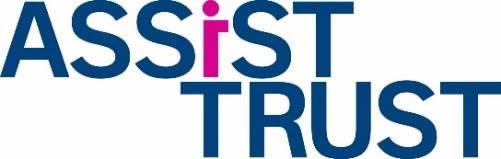 Disaster Policy(Contingency plan for coping with crises)Disaster Policy(Contingency plan for coping with crises)Latest Review:  May 2023Next Review: May 2024Compliance: Health and Safety at Work Act 1974 Care Act 2014Mental Capacity Act 2005Norfolk Safeguarding Adults Board’s Multi-Agency Safeguarding Adults Policy and ProcedureThe Regulatory Reform (Fire Safety) Order 2005The Fire Precautions (Workplaces) Regulations 1997The Management of Health and Safety at Work Regulations 1999The Reporting of Injuries, Diseases and Dangerous Occurrences Regulations (RIDDOR) 2013Corporate Manslaughter and Corporate Homicide Act 2007The Manual Handling Operations Regulations 1992The Provision and Use of work Equipment Regulations 1998Workplace (Health, Safety and Welfare) Regulations 1992Compliance: Health and Safety at Work Act 1974 Care Act 2014Mental Capacity Act 2005Norfolk Safeguarding Adults Board’s Multi-Agency Safeguarding Adults Policy and ProcedureThe Regulatory Reform (Fire Safety) Order 2005The Fire Precautions (Workplaces) Regulations 1997The Management of Health and Safety at Work Regulations 1999The Reporting of Injuries, Diseases and Dangerous Occurrences Regulations (RIDDOR) 2013Corporate Manslaughter and Corporate Homicide Act 2007The Manual Handling Operations Regulations 1992The Provision and Use of work Equipment Regulations 1998Workplace (Health, Safety and Welfare) Regulations 1992Associated Policies: Missing PersonsSafeguarding (Adults & Young Adults)Positive Risk-Taking and Risk ManagementHealth & SafetyFire SafetyCorporate ManslaughterSerious Viral epidemic or PandemicSevere WeatherBusiness ContinuityAssociated Policies: Missing PersonsSafeguarding (Adults & Young Adults)Positive Risk-Taking and Risk ManagementHealth & SafetyFire SafetyCorporate ManslaughterSerious Viral epidemic or PandemicSevere WeatherBusiness ContinuityThe Senior Management Team and Trustees at Assist have developed the following contingency plan which should be put into effect when any crisis affecting the whole organisation or individuals associated with Assist (members, staff and parents / carers, Trustees, visitors, etc.) occurs. It involves the following steps:1). Identifying Potential Critical Incidents2). Identifying Support Agencies and Personnel3). Developing an Assist Trust Critical Incident Management Plan4). Clarifying roles – for all Personnel1). Identification of Potential CrisisThese may include the following:Members going missing / absconding while attendingDeath or injuries sustained by members while attendingDeath or injuries sustained by staff members, parents or carers or any visitor to the TrustViolence and assault on Assist premisesDestruction or vandalism of part of the premisesNatural disasters: floods, storm damage, earthquakes, etc.Fire at any Assist premisesCivil disturbances and terrorismAbuse of any kind sustained by member of AssistAbuse sustained by member of staff, visitor to Assist or any associated personFraudOther2). Support Agencies or PersonnelCEO, Assist TrustHead of Services, Assist TrustOperations Managers, Assist TrustSafeguarding Leads, Assist TrustBoard of Trustees, Assist TrustPolice Liaison officerAll emergency servicesMulti Agency Safeguarding HubSocial Services Area TeamsAccident and Emergency Department, Norfolk and Norwich University HospitalCounty Transport Officer3). Critical Incidents Management Plan:4). Clarifying Roles of all PersonnelPerson in Charge of the Organisation (ie. CEO, Head of Services or most senior manager in their absence), responsibilities:To contact the emergency services if deemed necessary.To maintain a good awareness of incident specific policies, such as those outlined above, Missing Persons policy, procedure in case of fire, etc.To adopt the role of Incident Co-ordinator unless circumstances dictate otherwise.To respond to the press with the Chair of Trustees (or if unavailable, other Trustee as listed above) in a calm and professional manner.Senior Manager Responsibilities:To maintain a good awareness of the role of the Incident Co-ordinatorTo maintain a good awareness of incident specific policiesTo delegate duties as incidents are dealt with and as procedures are followed, in a calm and effective mannerTo maintain a good familiarity with Guidance for Care Providers – when to notify police, urgent and non-urgentTo review incidents and take action to improve procedures and systems where necessary.Staff Member’s responsibilities:To report any disasters or incidents occurring at Assist to the main office without delayTo maintain a good awareness of evacuation proceduresTo respond to instructions while incident is being dealt with both calmly and efficientlyTo provide reassurance to all members in such circumstances, to contain the incident and prevent further problems.To maintain head counts when supervising their group or activity, to ensure that all are accounted for while procedures are followed.To respond to distressed individuals in a calm and professional manner, referring to managers for guidance when necessary.To not respond to any enquiries or questions from the press, following an incident of any kind, but to refer these to the head office.General ongoing responsibilities:For the CEO and all staff at Assist to guard against the possibility of any serious incidents occurring by:Maintaining high standards of housekeeping and general good practice when engaged in all activities at Assist.Assessing all potential dangers proactively, dealing with or diffusing situations that might become more serious if left unattended.Assessing all possible risk regularly, when circumstances change or when new practices are introduced.Carrying out remedial work in a timely fashion.Ensuring that all actions taken to mitigate against the chance of accidents or incidents are carried out with appropriate urgency.Useful Numbers: Multi Agency Safeguarding Hub / Norfolk Adult Social Services0344 800 8020 (24 hour number)Community Learning Disabilities Teams:Norwich			01603 638520Southern (Attleborough)	01953 450800Northern (Kelling)		01263 676111County Transport Officers:01603 224365 / 224359The Senior Management Team and Trustees at Assist have developed the following contingency plan which should be put into effect when any crisis affecting the whole organisation or individuals associated with Assist (members, staff and parents / carers, Trustees, visitors, etc.) occurs. It involves the following steps:1). Identifying Potential Critical Incidents2). Identifying Support Agencies and Personnel3). Developing an Assist Trust Critical Incident Management Plan4). Clarifying roles – for all Personnel1). Identification of Potential CrisisThese may include the following:Members going missing / absconding while attendingDeath or injuries sustained by members while attendingDeath or injuries sustained by staff members, parents or carers or any visitor to the TrustViolence and assault on Assist premisesDestruction or vandalism of part of the premisesNatural disasters: floods, storm damage, earthquakes, etc.Fire at any Assist premisesCivil disturbances and terrorismAbuse of any kind sustained by member of AssistAbuse sustained by member of staff, visitor to Assist or any associated personFraudOther2). Support Agencies or PersonnelCEO, Assist TrustHead of Services, Assist TrustOperations Managers, Assist TrustSafeguarding Leads, Assist TrustBoard of Trustees, Assist TrustPolice Liaison officerAll emergency servicesMulti Agency Safeguarding HubSocial Services Area TeamsAccident and Emergency Department, Norfolk and Norwich University HospitalCounty Transport Officer3). Critical Incidents Management Plan:4). Clarifying Roles of all PersonnelPerson in Charge of the Organisation (ie. CEO, Head of Services or most senior manager in their absence), responsibilities:To contact the emergency services if deemed necessary.To maintain a good awareness of incident specific policies, such as those outlined above, Missing Persons policy, procedure in case of fire, etc.To adopt the role of Incident Co-ordinator unless circumstances dictate otherwise.To respond to the press with the Chair of Trustees (or if unavailable, other Trustee as listed above) in a calm and professional manner.Senior Manager Responsibilities:To maintain a good awareness of the role of the Incident Co-ordinatorTo maintain a good awareness of incident specific policiesTo delegate duties as incidents are dealt with and as procedures are followed, in a calm and effective mannerTo maintain a good familiarity with Guidance for Care Providers – when to notify police, urgent and non-urgentTo review incidents and take action to improve procedures and systems where necessary.Staff Member’s responsibilities:To report any disasters or incidents occurring at Assist to the main office without delayTo maintain a good awareness of evacuation proceduresTo respond to instructions while incident is being dealt with both calmly and efficientlyTo provide reassurance to all members in such circumstances, to contain the incident and prevent further problems.To maintain head counts when supervising their group or activity, to ensure that all are accounted for while procedures are followed.To respond to distressed individuals in a calm and professional manner, referring to managers for guidance when necessary.To not respond to any enquiries or questions from the press, following an incident of any kind, but to refer these to the head office.General ongoing responsibilities:For the CEO and all staff at Assist to guard against the possibility of any serious incidents occurring by:Maintaining high standards of housekeeping and general good practice when engaged in all activities at Assist.Assessing all potential dangers proactively, dealing with or diffusing situations that might become more serious if left unattended.Assessing all possible risk regularly, when circumstances change or when new practices are introduced.Carrying out remedial work in a timely fashion.Ensuring that all actions taken to mitigate against the chance of accidents or incidents are carried out with appropriate urgency.Useful Numbers: Multi Agency Safeguarding Hub / Norfolk Adult Social Services0344 800 8020 (24 hour number)Community Learning Disabilities Teams:Norwich			01603 638520Southern (Attleborough)	01953 450800Northern (Kelling)		01263 676111County Transport Officers:01603 224365 / 224359Signed and Authorised by:Name:Role:Date:Name:Role:Date:Signed and Authorised by:Name:Role:Date:Name:Role:Date: